Newton Abbot Town CouncilSmaller Grants Scheme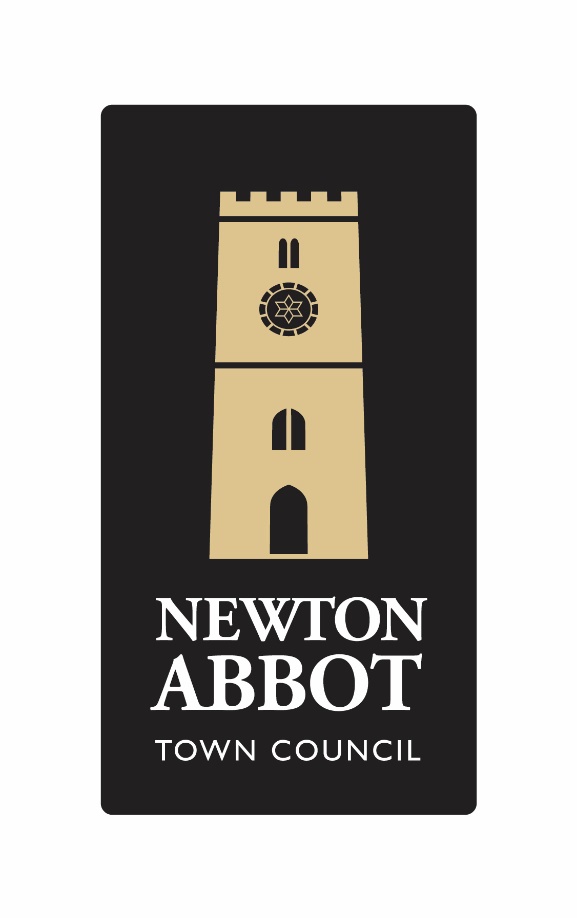 For applications up to £1000.00Smaller GrantsCriteria:Smaller Grant Applications will be considered for any purpose up to the amount of £1000.00Exclusions to the Grant Scheme:Applications that have very few benefits that are for a small number of local residents.Grants for and to individuals.Applications which indicate a poor ratio of costs to outputs.Newton Abbot Town Council will not normally support applications for the payment of salaries.Newton Abbot Town Council with not normally consider more than one grant per organisation per year.Newton Abbot Town Council will not normally consider grants that principally benefit commercial organisations.Newton Abbot Town Council would not normally consider annual ongoing support.Guidance Notes:Your project must directly benefit people living in the Parish of Newton Abbot.It is not essential to be a registered charity to apply.Newton Abbot Town Council will normally give grants to groups with a bank account in the name of the organisation. If that is not the case, the council will hold any award made and reimburse expenditure on production of receipts within 12 months of the award dateYou must sign a declaration to confirm that you meet all legal requirements for your project. It is your responsibility to check.Newton Abbot Town Council utilises taxpayers’ money and must do so transparently. Your attention is drawn to the declaration you sign as part of the application, and how your information may be published in accordance with the requirements of GDPR.THE APPLICATION FORMTell us about your group, what does it do?Does your project/organisation have a social media/website presence?(Please provide details).How will you publicise the Newton Abbot Town Council grant?(Please note it is mandatory as part of the grant award conditions, to supply all press releases concerning the grant to Newton Abbot Town Council for us to share on our social media platforms).How will the funds be spent? How will it benefit the people of Newton Abbot?(You can continue on an extra sheet if you wish to)Please include your constitution and most recent set of accounts if you have these, but it is not essential to receive a grant.If you need any help in completing this form, please telephone the Deputy Town Clerk on 01626 201120Please send your completed application form to:Deputy Town Clerk & RFONewton Abbot Town CouncilNewton’s Place43 Wolborough StreetNewton AbbotTQ12 1JQOr via email: sam.scott@newtonabbot-tc.gov.uk DON’T FORGET TO KEEP A COPY OF WHAT YOU SEND TO US!What happens next?You will receive an acknowledgement that your application has been received, which will include information about the date of the meeting at which a decision will be made.Can we speak at the meeting?Yes. It is not compulsory, but it is encouraged.The acknowledgement of your application will include more information about this.Who do I contact if I have any further questions?You can speak to the Deputy Town Clerk by email:sam.scott@newtonabbot-tc.gov.uk  or calling by: 01626 201120 Newton Abbot Town Council is open:     8:30am – 4:30pm Monday to Fridaywww.newtonabbot-tc.gov.uk GRANT FEEDBACK FORMIf your grant application is successful Newton Abbot Town Council requires the following questionnaire to be completed and returned at the end of your project or within 12 months of the grant issue date if that is sooner.Name of Group ApplyingAre you a registered charity? If so, please give your numberPlease give estimated dates forProject start?Project end?How much will the project cost?How much is your grant request?How will you raise the rest?Will the project receive match funding –please provide detailsWhat other grants have been given or refused for the same project?££Sustainability PlanTell us how the project will continue once the grant has been spent.SafeguardingWhere appropriate please provide us with a copy of the project/organisation’ssafeguarding policy with reference to children and vulnerable adults.Sustainability PlanTell us how the project will continue once the grant has been spent.SafeguardingWhere appropriate please provide us with a copy of the project/organisation’ssafeguarding policy with reference to children and vulnerable adults.Contact name Contact addressContact telephone and email addressBank Account Details Account NameSort code Account Number Bank AddressIf you do not have a Bank Account for your group, the Council will arrange to hold any grant awarded for you for up to 12 months and will reimburse against receipts.Bank Account Details Account NameSort code Account Number Bank AddressIf you do not have a Bank Account for your group, the Council will arrange to hold any grant awarded for you for up to 12 months and will reimburse against receipts.Does your group meet all legal requirements for this project (e.g., Public Liability, insurance, protection of children and vulnerable adults etc.)Answer YES or NOIt is YOUR responsibility to checkSignedPrint Name DateDeclaration.I confirm that to the best of my knowledge and belief, the information in this application form is true and correct. I understand that a request may be made for additional information at any stage of the application process. By completing this form, the signatories hereto agree to this information being retained in accordance with the provisions of the Data Protection Act and for that information to be printed in official council publications and forwarded to other agencies as necessary to facilitate this application for grant aid but for no other purpose.Signed	DateDeclaration.I confirm that to the best of my knowledge and belief, the information in this application form is true and correct. I understand that a request may be made for additional information at any stage of the application process. By completing this form, the signatories hereto agree to this information being retained in accordance with the provisions of the Data Protection Act and for that information to be printed in official council publications and forwarded to other agencies as necessary to facilitate this application for grant aid but for no other purpose.Signed	DateName of project/organisation who received the grantContact DetailsNamePosition in the GroupContact Address (Including Post Code)TelephoneEmailGrant DetailsGrant Amount ReceivedDate IssuedDate Project StartedDate Project Finished or is due to finishHow was the grant spent?Was the project successful? Give a summary of the project outcome.What impact has the project had on people involved / the local community?Was the full grant amount spent? If not, please give details of the amount left, what it will be spent on or whether it is to be returned.Is there any other feedback you wish to give us?I confirm that to the best of my knowledge and belief, the information in this application form is true and correct. I understand that a request may be made for additional information at any stage of the application process. By completing this form, the signatories hereto agree to this information being retained in accordance with the provisions of the Data Protection Act and for that information to be printed in official council publications and forwarded to other agencies as necessary to facilitate this application for grant aid but for no other purpose.Signed	Date